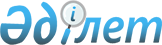 Целиноград ауданы әкімінің 2021 жылғы 18 маусымдағы "Целиноград ауданы бойынша сайлау учаскелерін құру туралы" № 5 шешіміне өзгеріс енгізу туралыАқмола облысы Целиноград ауданы әкімінің 2022 жылғы 25 шілдедегі № 5 шешімі. Қазақстан Республикасының Әділет министрлігінде 2022 жылғы 26 шілдеде № 28900 болып тіркелді
      ШЕШТІМ:
      1. Ақмола облысы Целиноград ауданы әкімінің 2021 жылғы 18 маусымдағы "Целиноград ауданы бойынша сайлау учаскелерін құру туралы" № 5 шешіміне (Нормативтік құқықтық актілерді мемлекеттік тіркеу тізілімінде № 23297 болып тіркелген) келесі өзгеріс енгізілсін:
      көрсетілген шешімнің орыс тіліндегі қосымшасының 21-тармағына өзгерістер енгізілсін, қазақ тіліндегі мәтін өзгермейді.
      2. Осы шешімнің орындалуын бақылау Ақмола облысы Целиноград ауданы әкімі аппаратының басшысына жүктелсін.
      3. Осы шешім оның алғашқы ресми жарияланған күнінен кейін күнтізбелік он күн өткен соң қолданысқа енгізіледі.
      "КЕЛІСІЛДІ"
					© 2012. Қазақстан Республикасы Әділет министрлігінің «Қазақстан Республикасының Заңнама және құқықтық ақпарат институты» ШЖҚ РМК
				
      Целиноград ауданының әкімі

Б.Оспанбеков

      Целиноград аудандықаумақтық сайлаукомиссиясы
